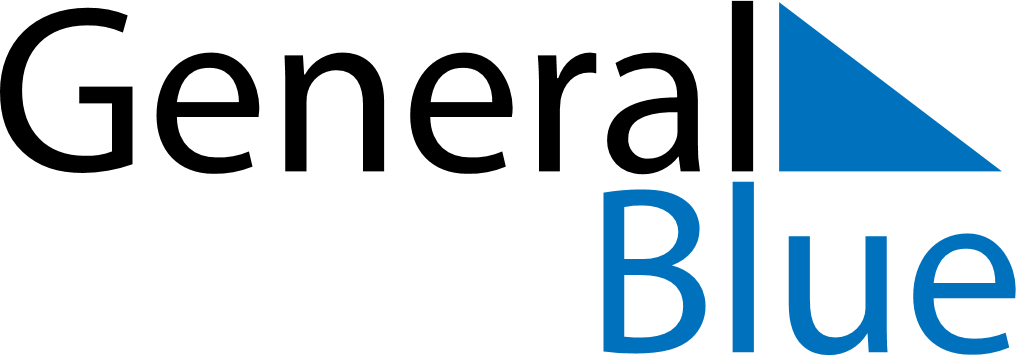 June 2022June 2022June 2022June 2022ZimbabweZimbabweZimbabweMondayTuesdayWednesdayThursdayFridaySaturdaySaturdaySunday1234456789101111121314151617181819Father’s Day202122232425252627282930